Chartered Management Accountant - ACMA, CGMAAnalytical and accomplished accounting professional with extensive experience in all areas of the accounting function. Proven ability to use logic and reasoning to identify the strengths and weaknesses of alternative solutions, conclusions or approaches to problems, while also offering the highest levels of positive support to colleagues and customers. Adept at working effectively both independently and collaboratively as part of a team to meet strict deadlines and project specifications. Financial and Management CompetenciesCareer ExperienceMEDITERRANEAN SHIPPING CO. SAUDI, Jeddah, Saudi ArabiaACCOUNTANT, June 2013 – December 2016.Oversee accounting, accounts payable/receivable, budgeting, cash control, financial analysis, financial reporting, fixed assets, and employee benefits. Maintain and monitor customer performance to keep management and the board informed of key trends, concerns or issues.Key Contributions:Compiled and reorganised monthly reporting, accounts review & close, KPIs and cash flow models to support management on decision making.Developed and introduced intermodal reporting pack thus streamlining local truck transport requests and recovered SAR 2mn worth of overdue payments within six months.Ensure timely cost allocation and reporting for 50+ vessel calls each month at KAP & Jeddah seaports thus scoring high on agency quality reports and measures.Coordinate and cooperate with internal and external auditors, compliance with applicable laws, policies, and procedures regarding financial matters and local tax authorities.Strategically compile weekly cash flow projections of all bank accounts and manage inward and outward remittances involving customers, suppliers and intercompany.BRANDIX LANKA LIMITED, Colombo, Sri LankaACCOUNTS EXECUTIVE, March 2012 – March 2013Leveraged outstanding organizational and analytical skills to evaluate and revise the budgeting processes and improve accuracy and efficiency as well as manage group and corporate performance.Key Contributions:Prepared monthly board flash for Brandix Lanka Limited and Brandix Apparel Limited including projections, to track capital expenditures and address budget deviations.Developed annual budgets for group, divisions, directors & buildings with subsequent monitoring via monthly and quarterly reviews to achieve the target bottom line.Compiled and distributed divisional P&Ls to advise Corporate Headquarters of monthly performance while meeting with HODs to address adverse variances.Represented head office in leading key projects to revamp the group policies and procedure manual and review and harmonise chart of accounts code for consolidation.Monitored and reviewed shared services team functions to ensure GL accuracy and timely month end closing and accounts deposit.Liaised and coordinated with insurance brokers on group general Insurance policies, facilitating payments through a central deposit from the Corporate office. WNS GLOBAL SERVICES PVT. LTD, Colombo, Sri LankaACCOUNTS ASSOCIATE, August 2010 – February 2012Analysed financial data and extract and define relevant information; interpret data for the purpose of determining past financial performance and to project a financial probability. Worked as a part of offshore cost management team reporting to UK Client Aviva General Insurance.Key Contributions:Preserved the cost base (~ £1.2b) in the general insurance business of Aviva, including maintaining a steady expense ratio and the overall COR. Managed transferring the retail cost base of RAC from Aviva through mapping cost centres with the sale to Carlyle Group in 2011.Performed moderately complex statistical, cost, and financial analysis of data reported in the various financial systems. Developed financial reports for forecasting, trending, and results analysis.Recognized with the WNS "Shining Star" award within the first eight months of employment.Education and CredentialsReadingMaster of Science in Professional Accountancy, University of London International ProgrammesProfessional AssociationsMember, Chartered Institute of Management Accountants, CIMA UKFinalist, Association of Chartered Certified Accountants, ACCA UKTechnical SkillsAdvanced user in Microsoft Excel, Oracle Business Suite, SAP, Hyperion Essbase, Movex, Flexcube, iBox, and TMS. Actively involved and taken lead in system migration projects (OFA FMI to Hyperion and iBox to SAP) and system implementation projects (Internal Payment Request & Travel Request systems).Anta Anta.345671@2freemail.com Personal Details:DOB: 15/8/89   Nationality: SrilankanMale  Civil Status: Single 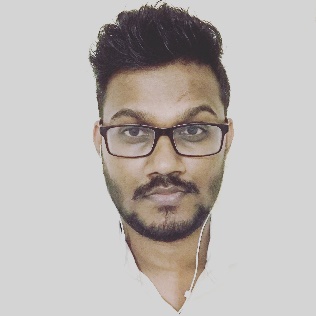 Financial Reporting and ReviewBudgeting and ForecastingVoyage Accounting and DisbursementsCost Management Project Management & Process AutomationAudit & ComplianceWorking Capital ManagementSystem Development & Migration